Дата: 27.11.17Предмет: Русский язык.Класс: 3Тема: Склонение  имён существительных в единственном падеже. Цели: создать условия для формирования представления об изменении имен существительных по падежам. Познакомить с терминами "склонение", "падеж".Тип урока: Изучение нового материала.Ход урокаЭтапы урокаСодержаниеДеятельность учителяДеятельность обучающихся1.Организационный моментНастрой учащихся на восприятие учебного материала1.Организационный момент- Ребята, сегодня нам на уроке понадобятся: учебники, ручки, тетради, внимательные глаза, чуткие уши, ловкие руки, сообразительные головы, а самое главное – хорошее настроение. Залог хорошего настроения это доброжелательная улыбка. - Повернитесь друг к другу, улыбнитесь своему соседу, соприкоснитесь пальчиками и пожелайте друг другу успеха: Готовы! Тогда начинаем наш урок.2.Актуализация знаний. Подготовка к изучению темы1. Откройте тетради. Запишите сегодняшнюю дату, классная работа.- Я хочу вас спросить: Вы любите преодолевать трудности?- Поднимите руки, кто уверен, что справится со всеми трудностями.- Трудность всегда преодолевается, если человек трудолюбивый, всё делает с хорошим настроением, с хорошими мыслями.2. Давайте прочитаем стихотворение В. Лифшица, которое называется «Труд». - Послушайте стихотворение. О чём это стихотворение?               Труд.Стол, за которым ты сидишь,Кровать, в которой ты уснёшь,Тетрадь, ботинки, пара лыж,Тарелка, вилка, ложка, нож,И каждый гвоздь, и каждый дом,И каждый ломтик хлеба –Всё это создано трудом,А не свалилось с неба. (В. Лифшиц).- Так о чём это стихотворение? - В каких словах выражена главная мысль стихотворения? - Какая часть речи преобладает в этом тексте?- Кто догадался о теме нашего урока? - Давайте по опорным словам вспомним, что мы уже знаем об имени существительном?- Всё это мы с вами узнали на предыдущих уроках.Задание: Выпишите из стихотворения 2 любых существительныхВзаимопроверка . Оцените работу своего соседа.Ответы детей. Имена существительныеОбозначают:  предметОтвечают на вопрос:  кто? что?Бывают: собственные, нарицательные                 одушевлённые, неодушевлённые                 мужской, женский, средний родИзменяются:  единственное, множественное числоРоль в предложении: подлежащее, дополнение, обстоятельство.3.Постановка темы и  целей урока.- Как вы думаете, а всё ли мы знаем об имени существительном?- А хотите узнать о нём что - то новое?- Сегодня на уроке мы продолжим работу над именем существительным.- Какую цель вы ставите для себя на этот урок?- А что это что - то новое, мы узнаем чуть позже.4.Учебно-познаватель-ная деятельность. Стр.118, у- 268Физминутка-- Прочитайте текст. Найдите слово, которое встречается в каждом предложении. Стр.118, у- 268- Какое слово встречается в каждом предложении?- Что заметили?- А что было бы, если бы они не менялись? Почему?- Правильно. - Во всех предложениях выделите окончание в слове кот.Самопроверка.- Что происходит со словом кот в каждом предложении: словоизменение или словообразование? - Почему изменяется окончание в слове лиса? - Обратите внимание на учебник, где ты выделял окончания, записаны только слова, а не предложения, а окончания разные.- Давайте ещё найдём причину изменений окончания. - Попробуйте задать вопросы к этим словам. Вывод: Итак, имена существительные изменяют свои окончания, когда оказываются в предложении рядом с другими словами (т. е. по смыслу) , и когда отвечают на разные вопросы. (грамматическая связь). - Вот такое изменение имён существительных по вопросам, называется СКЛОНЕНИЕМ (вывесить табличку склонение).Вернитесь к тексту. Определите, с какими словами связано по смыслу существительное кот в каждом предложении? - Что нужно сделать, чтобы поставить вопрос к существительному? - Выпишите словосочетания с главным словом (от которого будете задавать вопрос). Выделите окончания.Коллективная работа.- Для чего выполняли это задание? - А как называется такое изменение?Вывод: Итак, изменение имён существительных по вопросам называется склонением. В русском языке существует 6 падежей. Прочитайте название этих падежей на ваших карточках - памятках.Именительный падеж – кто? что?Родительный падеж – кого? чего?Дательный падеж – кому? чему?Винительный падеж – кого? что?Творительный падеж – кем? чем?Предложный падеж –о ком? о чём? - Почему каждый падеж имеет по два вопроса?И. п. в русском языке принято считать начальной формой, а все остальные существительные употребляются в косвенной форме.ГРАММАТИЧЕСКАЯ СКАЗКА Он еще не родился, а уже думали, какое ему дать имя, и решили назвать -Именительным. Родился- стал Родительным. Пока был малышом, ему давали, и он стал Дательным. Но он был большим озорником, за всяческие проделки его винили, и он стал Винительным. Потом подрос, стал творить добрые дела и называться стал Творительным. Он всем предлагал свою помощь, о нем заговорили и назвали Предложным.- Для запоминания названия падежей есть такой детский стишок - шутка. Запомнишь его – запомнишь и падежи. «Иван Рубил Дрова Василиса Топила Печь».- Для чего придумали этот стишок? - С чем мы сейчас познакомились?Упр.269 , стр. 119КотОкончания служат для связи слов в предложении. т. е. существует смысловая связь. (в паре).(кто?) (у кого?) ( кому?) ( кого?)  (с кем?) (о ком?) 4.Закрепление.Упр.272. стр. 121Тест. 1.Просклонять имя существительное - это значит: 
а) Изменить слово по падежам. 
б) Изменить слово по числам. 
в) выделить корень. 
2.Сколько основных падежей в русском языке? 
а) пять. 
б) три 
в) шесть. 
3. Отметь падежные вопросы. 
а) Откуда? 
б) Кому? 
в) Где? 4.Можно ли определить падежи, не ставя вопроса? 
а) Да 
б) Нет. 5. Каким членом предложения чаще всего бывают существительные в именительном падеже?а) Сказуемымб) Подлежащим6.Подведение итога урокаАнализУслышим скоро мы звонок,Пора заканчивать урок.– Что было главным на уроке?Ответы детейД /з.Упр. 273, стр. 121, правилаЗапись в дневниках.Тест. 1.Просклонять имя существительное - это значит: а) Изменить слово по падежам. б) Изменить слово по числам. в) выделить корень. 2.Сколько основных падежей в русском языке? а) пять. б) три в) шесть. 3. Отметь падежные вопросы. а) Откуда? б) Кому? в) Где? 4.Можно ли определить падежи, не ставя вопроса? а) Да б) Нет. 5. Каким членом предложения чаще всего бывают существительные в именительном падеже?а) Сказуемымб) ПодлежащимТест. 1.Просклонять имя существительное - это значит: а) Изменить слово по падежам. б) Изменить слово по числам. в) выделить корень. 2.Сколько основных падежей в русском языке? а) пять. б) три в) шесть. 3. Отметь падежные вопросы. а) Откуда? б) Кому? в) Где? 4.Можно ли определить падежи, не ставя вопроса? а) Да б) Нет. 5. Каким членом предложения чаще всего бывают существительные в именительном падеже?а) Сказуемымб) ПодлежащимТест. 1.Просклонять имя существительное - это значит: а) Изменить слово по падежам. б) Изменить слово по числам. в) выделить корень. 2.Сколько основных падежей в русском языке? а) пять. б) три в) шесть. 3. Отметь падежные вопросы. а) Откуда? б) Кому? в) Где? 4.Можно ли определить падежи, не ставя вопроса? а) Да б) Нет. 5. Каким членом предложения чаще всего бывают существительные в именительном падеже?а) Сказуемымб) ПодлежащимТест. 1.Просклонять имя существительное - это значит: а) Изменить слово по падежам. б) Изменить слово по числам. в) выделить корень. 2.Сколько основных падежей в русском языке? а) пять. б) три в) шесть. 3. Отметь падежные вопросы. а) Откуда? б) Кому? в) Где? 4.Можно ли определить падежи, не ставя вопроса? а) Да б) Нет. 5. Каким членом предложения чаще всего бывают существительные в именительном падеже?а) Сказуемымб) ПодлежащимТест. 1.Просклонять имя существительное - это значит: а) Изменить слово по падежам. б) Изменить слово по числам. в) выделить корень. 2.Сколько основных падежей в русском языке? а) пять. б) три в) шесть. 3. Отметь падежные вопросы. а) Откуда? б) Кому? в) Где? 4.Можно ли определить падежи, не ставя вопроса? а) Да б) Нет. 5. Каким членом предложения чаще всего бывают существительные в именительном падеже?а) Сказуемымб) ПодлежащимТест. 1.Просклонять имя существительное - это значит: а) Изменить слово по падежам. б) Изменить слово по числам. в) выделить корень. 2.Сколько основных падежей в русском языке? а) пять. б) три в) шесть. 3. Отметь падежные вопросы. а) Откуда? б) Кому? в) Где? 4.Можно ли определить падежи, не ставя вопроса? а) Да б) Нет. 5. Каким членом предложения чаще всего бывают существительные в именительном падеже?а) Сказуемымб) Подлежащим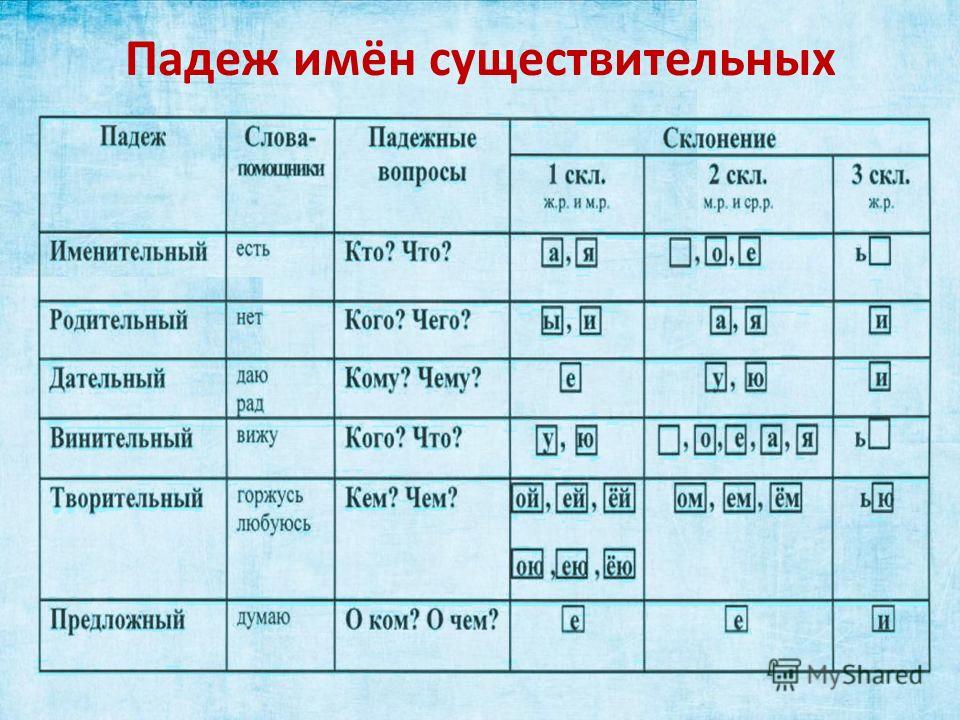 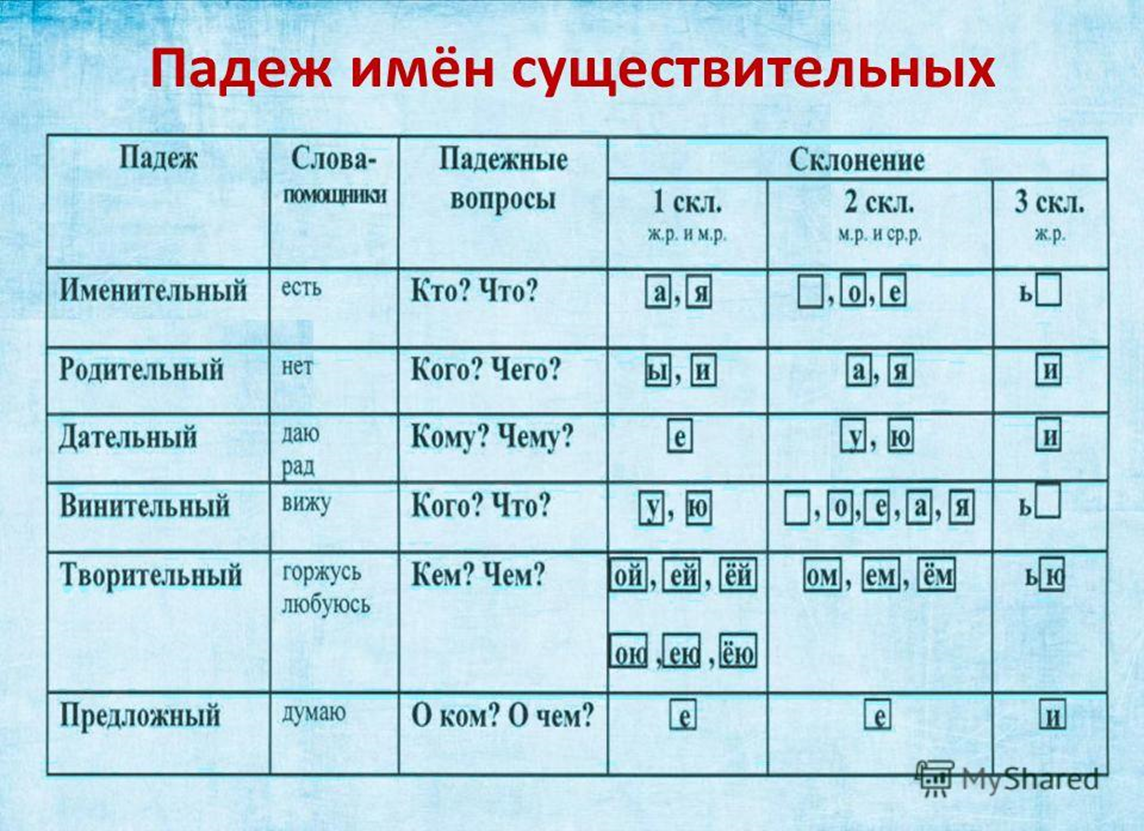 